Основы построения баз данных218ПУрок22. Практическое занятие №5.Создание объектов баз данныхПрактическая работа.Загрузить СУБД Access.Выполнить задания инструкционной картыПостроить таблицу «Озеро»Добавить к имени таблицы свой номер по журналу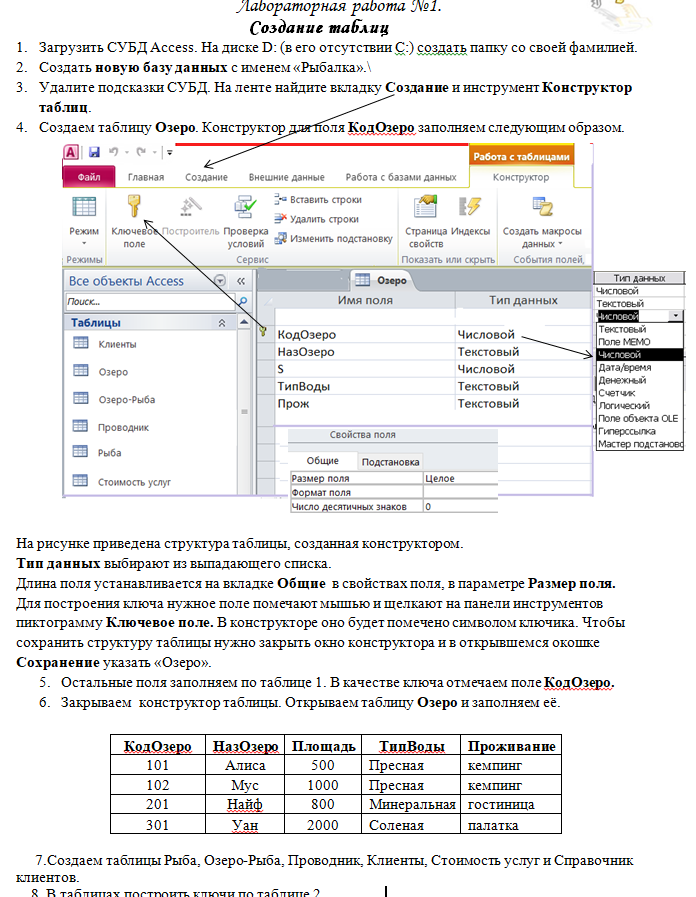 Урок23. Практическое занятие №6.Работа с case- средствами.Практическая работа.Загрузить СУБД Access.Выполнить задания инструкционной картыПостроить таблицы  базы данных «Рыбалка»Добавить к именам таблиц свой номер по журналу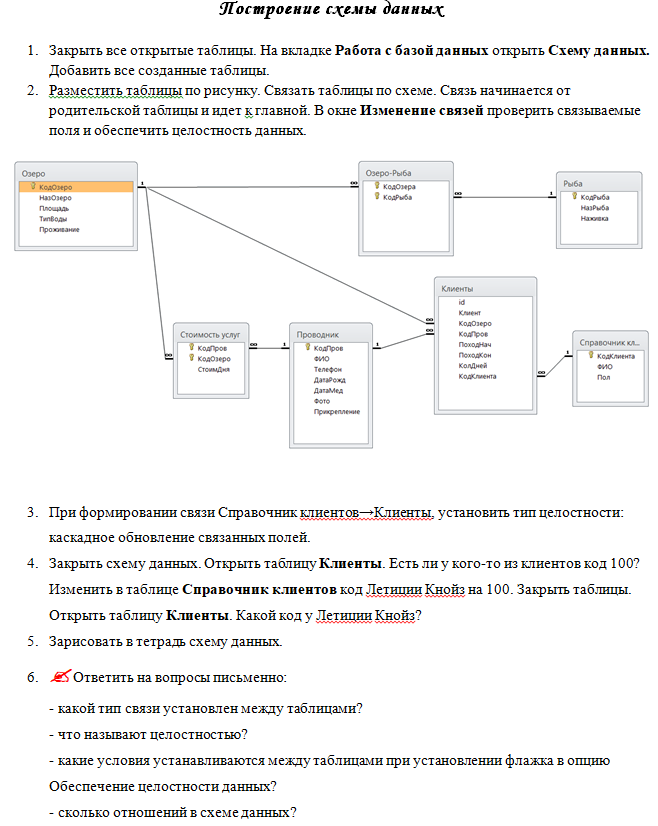 	Основы построения баз данных218СУрок24. Практическое занятие №7.Редактирование, добавление и удаление записей в таблицеЗагрузить СУБД Access.Выполнить задания инструкционной картыПостроить запрос из 5 –ти таблицПровести вычисления в запросе.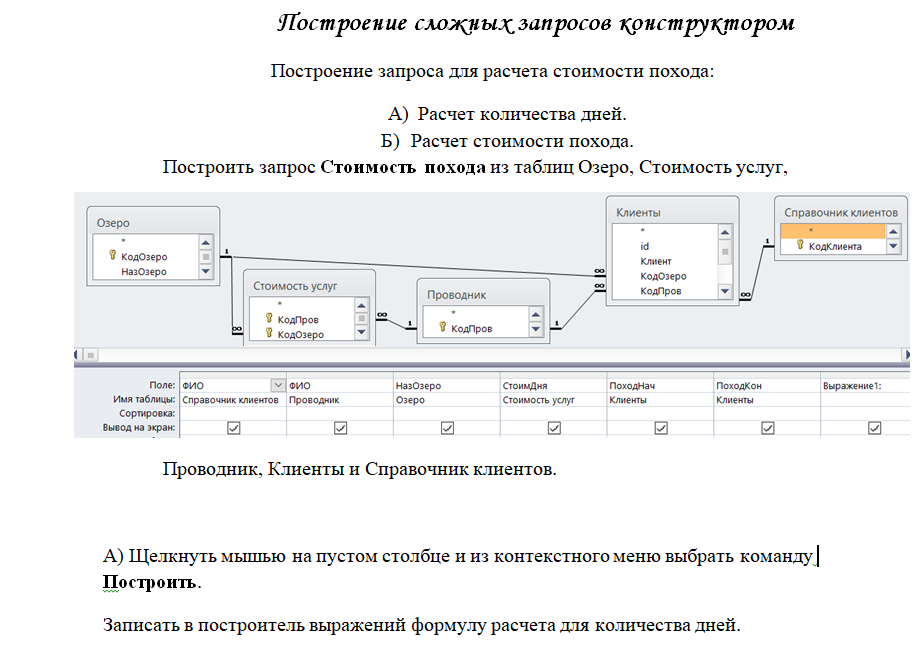 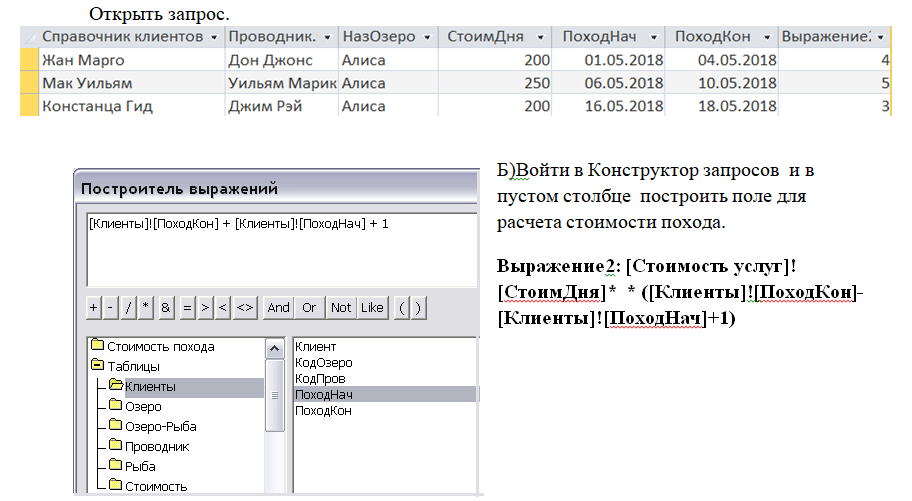 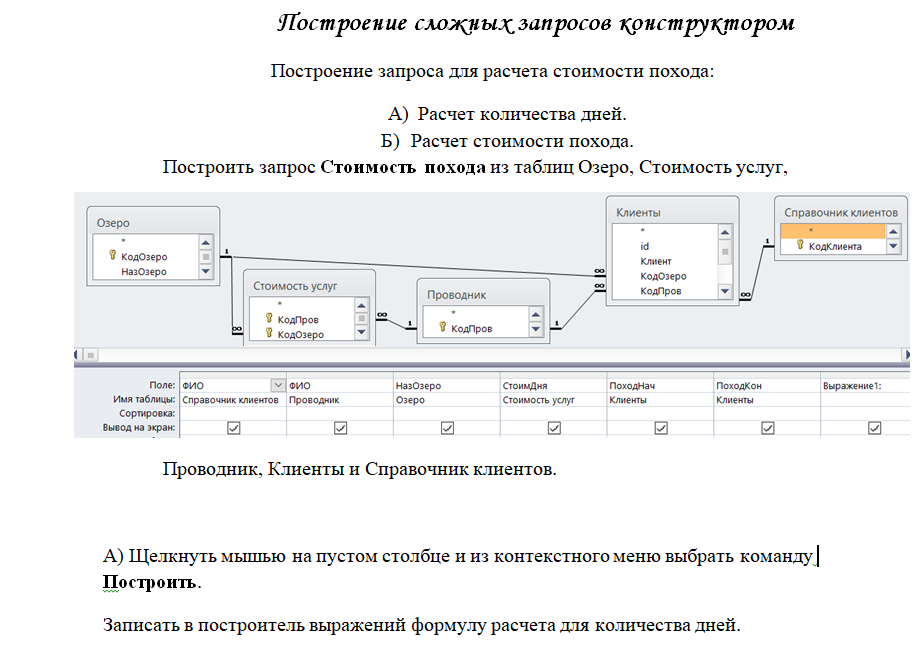 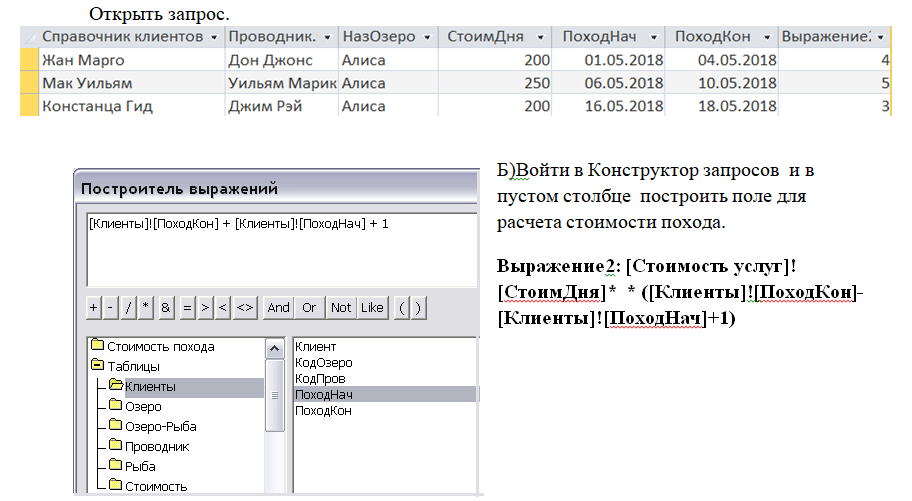 Урок24. Практическое занятие №8. Открытие ,редактирование и пополнение записей в таблицеЗагрузить СУБД Access.Выполнить задания инструкционной картыПостроить запрос из 4 –х таблицПровести вычисления в запросеПостроить запрос с итогами.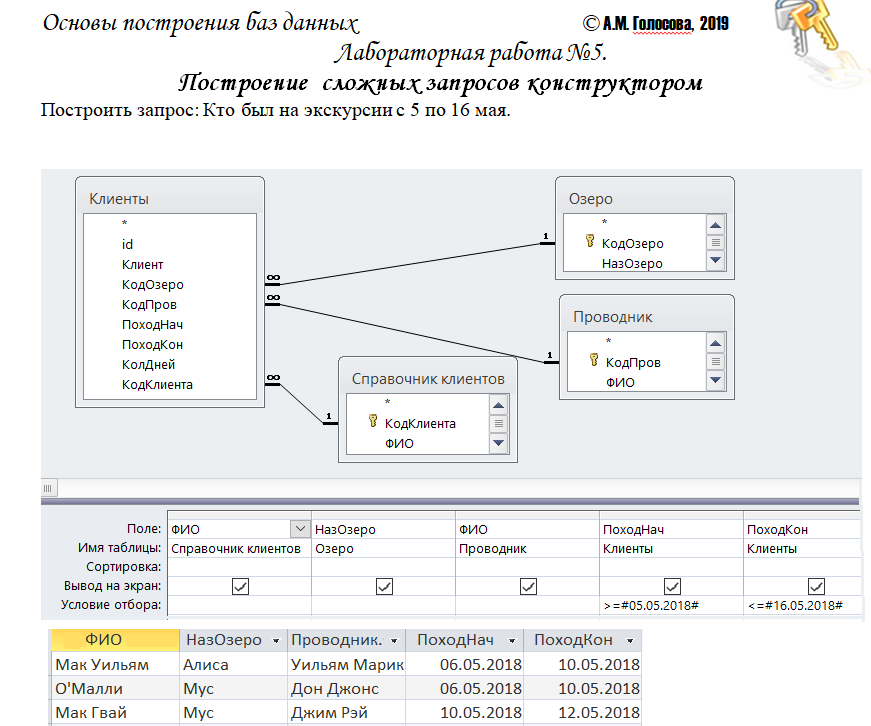 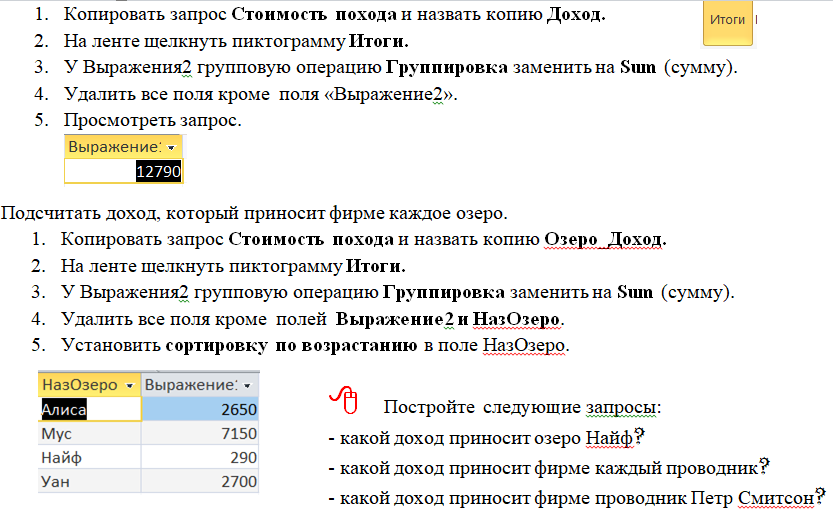 